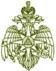 МЧС РОССИИФЕДЕРАЛЬНОЕ КАЗЕННОЕ УЧРЕЖДЕНИЕ «ЦЕНТР УПРАВЛЕНИЯ В КРИЗИСНЫХ СИТУАЦИЯХ ГЛАВНОГО УПРАВЛЕНИЯ МЧС РОССИИ ПО ИРКУТСКОЙ ОБЛАСТИ»(ФКУ «ЦУКС ГУ МЧС Россиипо Иркутской области»)ул. Красноармейская 15, Иркутск, 664003тел. 78-52-46, 78-59-00, 78-59-40,   факс 78-59-03Email: cuks@emercom.irtel.ru№ 2-2-547 от 12.05.2018г.  Начальникам  местных пожарно-спасательных гарнизонов Иркутской областиГлавам МО Иркутской областиРуководителям территориальных  подразделений федеральных органов исполнительной властиРуководителям объектовСтаростам населенных пунктов Начальнику ОГБУ « ПСС Иркутской области»Руководителям  всех видов пожарной охраны и спасательных подразделенийПредупреждение о неблагоприятныхметеорологических явлениях погодыПо данным Федерального государственного бюджетного учреждения «Иркутское управление по гидрометеорологии и мониторингу окружающей среды»(ФГБУ «Иркутское УГМС»)Прогноз   погоды  на  суткис 20 часов  12   мая  до 20 часов  13   маяПо области на 13 мая: переменная облачность, ночью в западных районах, в горах Восточного Саяна, по остальной территории местами небольшие и умеренные осадки в виде дождя и мокрого снега, в отдельных районах сильные осадки. Днём по области, в Катангском районе местами небольшие и умеренные осадки в виде дождя и мокрого снега. В отдельных районах ночью и днём грозы. Утром при прояснении туман. Ветер западный, северо-западный 5-10 м/с, порывы ночью     11-16 м/с, днём 13-18 м/с. Температура ночью +3,+8°, при прояснении -2,-7°, днём +11,+16°, при облачной погоде +2,+7°.По городу Иркутску: облачно с прояснениями, небольшие осадки  преимущественно в виде дождя, ветер северо-западный ночью 6-11 м/с, днем 5-10 м/с, порывы до 14 м/с, температура ночью +5,+7º, днем +13,+15º.Заместитель начальника центра(старший оперативный дежурный) ФКУ «ЦУКС ГУ МЧС России по Иркутской области	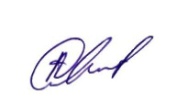 подполковник внутренней службы                                               		А.В. ОстащенкоИсп. Мезенцева Л.С.тел.785-98913 мая местами  по области  ожидается западный, северо-западный ветер ночью 11-16 м/с, днем порывы 13-18 м/с, в отдельных районах осадки  в виде дождя и мокрого снега, грозы, ночью местами сильные осадки.